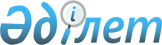 О внесении изменений и дополнений в решение маслихата города Астаны от 12 декабря 2007 года N 24/6-IV "О бюджете города Астаны на 2008 год"
					
			Утративший силу
			
			
		
					Решение маслихата города Астаны от 14 марта 2008 года N 55/9-IV. Зарегистрировано Департаментом юстиции города Астаны 10 апреля 2008 года N 525. Утратило силу решением маслихата города Астаны от 28.05.2009 № 223/35-IV

       Сноска. Утратило силу решением маслихата города Астаны от 28.05.2009 № 223/35-IV.       В соответствии с Бюджетным кодексом Республики Казахстан,  Законом Республики Казахстан от 23 января 2001 года "О местном государственном управлении в Республики Казахстан", маслихат города Астаны РЕШИЛ : 

      1. Внести в решение маслихата города Астаны от 12 декабря 2007 года N 24/6-IV "О бюджете города Астаны на 2008 год" (зарегистрировано в Реестре государственной регистрации нормативных правовых актов за N 481), следующие изменения и дополнения: 

      1) в пункте 1 цифры "208 845 080" заменить цифрами "212 920 418"; 

      цифры "1 158 858" заменить цифрами "1 179 638"; 

      цифры "16 630 858" заменить цифрами "20 685 416"; 

      цифры "220 702 552" заменить цифрами "224 779 754"; 

      цифры "(-11 857 472)" заменить цифрами "(-11 859 336)"; 

      цифры "2 000 000" заменить цифрами "2 851 030"; 

      цифры "2 000 000" заменить цифрами "2 851 030"; 

      цифры "(-13 857 472)" заменить цифрами "(-14 660 366)"; 

      цифры "13 857 472" заменить цифрами "14 660 366"; 

      2) пункт 1 дополнить подпунктом 3-1) Чистое бюджетное кредитование - (-50 000 тыс. тенге), в том числе: 

      погашение бюджетных кредитов - (-50 000 тысяч тенге)"; 

      2. Пункт 5 изложить в следующей редакции: "Утвердить резерв местного исполнительного органа города Астаны на 2008 год в размере 849 258 тысяч тенге". 

      3. Приложения 1, 2, 4 к указанному решению изложить в новой редакции согласно приложениям 1-3 к настоящему решению. 

      4. Настоящее решение вводится в действие с 1 января 2008 года.       Председатель сессии 

      маслихата города Астаны                     Ж. Нуркенов       Секретарь 

      маслихата города Астаны                     В. Редкокашин       СОГЛАСОВАНО 

      Директор 

      Департамента экономики и бюджетного 

      планирования города Астаны (ДЭиБП)        Т. Жаксылыков 

Приложение 1                     

к решению маслихата города Астаны 

от 14 марта 2008 года N 55/9-IV  Приложение 1                     

к решению маслихата города Астаны 

от 12 декабря 2007 года N 24/6-IV                   Бюджет города Астаны на 2008 год       Секретарь маслихата города Астаны                 В. Редкокашин 

Приложение 2                     

к решению маслихата города Астаны 

от 14 марта 2008 года N 55/9-IV  Приложение 2                     

к решению маслихата города Астаны 

от 12 декабря 2007 года N 24/6-IV         Перечень бюджетных программ развития  бюджета города Астаны на 2008 год 

           с разделением на бюджетные программы, направленные на реализацию 

           бюджетных инвестиционных проектов (программ) и формирование или 

                   увеличение уставного капитала юридических лиц       Секретарь маслихата города Астаны                 В. Редкокашин 

Приложение 3                     

к решению маслихата города Астаны 

от 14 марта 2008 года N 55/9-IV  Приложение 4                     

к решению маслихата города Астаны 

от 12 декабря 2007 года N 24/6-IV              Перечень бюджетных программ района "Алматы" 

                       города Астаны на 2008 год       Секретарь маслихата города Астаны                 В. Редкокашин 
					© 2012. РГП на ПХВ «Институт законодательства и правовой информации Республики Казахстан» Министерства юстиции Республики Казахстан
				Категория Категория Категория Категория Сумма 

тыс. тенге Класс Класс Класс Сумма 

тыс. тенге Подкласс Подкласс Сумма 

тыс. тенге Наименование Сумма 

тыс. тенге 1 2 3 4 5 I. Доходы 212 920 418 1 Налоговые поступления 60 479 940 1 Подоходный налог 22 832 732 2 Индивидуальный подоходный налог 22 832 732 3 Социальный налог 26 802 000 1 Социальный налог 26 802 000 4 Налоги на собственность 6 019 012 1 Налоги на имущество 4 616 553 3 Земельный налог 920 478 4 Налог на транспортные средства 481 957 5 Единый земельный налог 24 5 Внутренние налоги на товары, работы 

и услуги 2 528 377 2 Акцизы 212 280 3 Поступления за использование природных 

и других ресурсов 1 798 095 4 Сборы за ведение предпринимательской 

и профессиональной деятельности 518 002 7 Прочие налоги 32 1 Прочие налоги 32 8 Обязательные платежи, взимаемые за 

совершение юридически значимых действий 

и (или) выдачу документов уполномоченными 

на то государственными органами или 

должностными лицами 2 297 787 1 Государственная пошлина 2 297 787 2 Неналоговые поступления 1 179 638 1 Доходы от государственной собственности 350 971 1 Поступления части чистого дохода 

государственных предприятий 40 540 3 Дивиденды на государственные пакеты 

акций, находящиеся в государственной 

собственности 208 286 5 Доходы от аренды имущества, находящегося 

в государственной собственности 59 650 7 Вознаграждения (интересы) по кредитам, 

выданным из государственного бюджета 42 490 9 Прочие доходы от государственной 

собственности 5 2 Поступления от реализации товаров 

(работ, услуг) государственными 

учреждениями, финансируемыми из 

государственного бюджета 823 1 Поступления от реализации товаров 

(работ, услуг) государственными 

учреждениями, финансируемыми из 

государственного бюджета 823 3 Поступления денег от проведения 

государственных закупок, организуемых 

государственными учреждениями, 

финансируемыми из государственного 

бюджета 1089 1 Поступления денег от проведения 

государственных закупок, организуемых 

государственными учреждениями, 

финансируемыми из государственного 

бюджета 1089 4 Штрафы, пеня, санкции, взыскания, 

налагаемые государственными 

учреждениями, финансируемыми из 

государственного бюджета, а также 

содержащимися и финансируемыми из 

бюджета (сметы расходов) Национального 

Банка Республики Казахстан 397 950 1 Штрафы, пеня, санкции, взыскания, 

налагаемые государственными 

учреждениями, финансируемыми из 

государственного бюджета, а также 

содержащимися и финансируемыми из 

бюджета (сметы расходов) Национального 

Банка Республики Казахстан 397 950 6 Прочие неналоговые поступления 428 805 1 Прочие неналоговые поступления 428 805 3 Поступления от продажи основного капитала 20 685 416 1 Продажа государственного имущества, 

закрепленного за государственными 

учреждениями 3 718 687 1 Продажа государственного имущества, 

закрепленного за государственными 

учреждениями 3 718 687 3 Продажа земли и нематериальных активов 16 966 729 1 Продажа земли 16 820 791 2 Продажа нематериальных активов 145 938 4 Поступления трансфертов 130 575 424 2 Трансферты из вышестоящих органов 

государственного управления 130 575 424 1 Трансферты из республиканского бюджета 130 575 424 Функциональная группа Функциональная группа Функциональная группа Функциональная группа Функциональная группа Сумма 

тыс. тенге Функциональная подгруппа Функциональная подгруппа Функциональная подгруппа Функциональная подгруппа Сумма 

тыс. тенге Администратор бюджетных программ Администратор бюджетных программ Администратор бюджетных программ Сумма 

тыс. тенге Программа Программа Программа Сумма 

тыс. тенге Наименование Сумма 

тыс. тенге 1 2 3 4 5 6 ЗАТРАТЫ 224 779 754 1 Государственные услуги общего 

характера 1 232 554 01 Представительные, исполнительные и 

другие органы, выполняющие общие 

функции  государственного 

управления 793 757 111 Аппарат маслихата города 

республиканского значения, столицы 48 268 001 Обеспечение деятельности маслихата 

города республиканского значения, 

столицы 48 268 121 Аппарат акима города республикан- 

ского значения, столицы 460 792 001 Обеспечение деятельности акима 

города республиканского значения, 

столицы 460 792 123 Аппарат акима района в городе, 

города районного значения, 

поселка, аула (села), аульного 

(сельского) округа 284 697 001 Функционирование аппарата акима 

района в городе, города районного 

значения, поселка, аула (села), 

аульного (сельского) округа 284 697 02 Финансовая деятельность 232 945 356 Департамент (Управление) финансов 

города республиканского значения, 

столицы 232 945 001 Обеспечение деятельности 

Департамента (Управления) финансов 142 529 003 Проведение оценки имущества 

в целях налогообложения 5 838 004 Организация работы по выдаче 

разовых талонов и обеспечение 

полноты сбора сумм от реализации 

разовых талонов 36 139 010 Организация приватизации 

коммунальной собственности 2 263 011 Учет, хранение, оценка и 

реализация имущества, 

поступившего в коммунальную 

собственность 46 176 05 Планирование и статистическая 

деятельность 197 988 357 Департамент (Управление) экономики 

и бюджетного планирования города 

республиканского значения, столицы 197 988 001 Обеспечение деятельности 

Департамента (Управления) 

экономики и бюджетного планирования 197 988 09 Прочие государственные услуги 

общего характера 7 864 121 Аппарат акима города 

республиканского значения, столицы 7 864 008 Обучение государственных служащих 

компьютерной грамотности 7 864 2 Оборона 178 025 01 Военные нужды 20 194 350 Департамент (Управление) по 

мобилизационной подготовке, 

гражданской обороне, организации 

предупреждения и ликвидации аварий 

и стихийных бедствий города 

республиканского значения, столицы 20 194 003 Мероприятия в рамках исполнения 

всеобщей воинской обязанности 12 194 007 Подготовка территориальной обороны 

и территориальная оборона города 

республиканского значения, столицы 8 000 02 Организация работы по чрезвычайным 

ситуациям 157 831 350 Департамент (Управление) по 

мобилизационной подготовке, 

гражданской обороне, организации 

предупреждения и ликвидации аварий 

и стихийных бедствий города 

республиканского значения, столицы 157 831 001 Обеспечение деятельности 

Департамента (Управления) 

мобилизационной подготовке, 

гражданской обороне и организации 

предупреждения и ликвидации аварий 

и стихийных бедствий 41 680 004 Мероприятия гражданской обороны 

города республиканского значения, 

столицы 55 761 005 Мобилизационная подготовка и 

мобилизация города 

республиканского значения, столицы 10 485 006 Предупреждение и ликвидация 

чрезвычайных ситуаций маcштаба 

города республиканского значения, 

столицы 49 905 3 Общественный порядок, 

безопасность, правовая, судебная, 

уголовно-исполнительная 

деятельность 5 831 164 01 Правоохранительная деятельность 5 831 164 352 Исполнительный орган внутренних 

дел, финансируемый из бюджета 

города республиканского значения, 

столицы 4 131 922 001 Обеспечение деятельности 

исполнительного органа внутренних 

дел, финансируемого из бюджета 

города республиканского значения, 

столицы 4 006 026 002 Охрана общественного порядка и 

обеспечение общественной 

безопасности на территории города 

республиканского значения, столицы 102 896 003 Поощрение граждан, участвующих в 

охране общественного порядка 13 000 004 Реализация региональной программы 

"Астана - город без наркотиков" 10 000 368 Департамент (Управление) 

пассажирского транспорта и 

автомобильных дорог города 

республиканского значения, столицы 379 483 007 Эксплуатация оборудования и 

средств по регулированию дорожного 

движения в населенных пунктах 379 483 373 Департамент (Управление) 

строительства города 

республиканского значения, столицы 1 319 759 004 Развитие объектов органов 

внутренних дел 1 319 759 4 Образование 21 493 929 01 Дошкольное воспитание и обучение 1 168 777 123 Аппарат акима района в городе, 

города районного значения, 

поселка, аула (села), аульного 

(сельского) округа 1 168 777 004 Поддержка организаций дошкольного 

воспитания и обучения 1 168 777 02 Начальное, основное среднее и 

общее среднее образование 6 778 999 359 Управление (Отдел) физической 

культуры и спорта города 

республиканского значения, столицы 481 927 006 Дополнительное образование для 

детей по спорту 481 927 360 Департамент (Управление) 

образования города 

республиканского значения, столицы 6 297 072 003 Общеобразовательное обучение 5 734 964 004 Общеобразовательное обучение по 

специальным образовательным 

учебным программам 132 115 005 Общеобразовательное обучение 

одаренных детей в специализирован- 

ных организациях образования 98 551 008 Дополнительное образование для 

детей 331 442 04 Техническое и профессиональное, 

послесреднее образование 1 171 572 353 Департамент (Управление) 

здравоохранения города 

республиканского значения, столицы 154 494 024 Подготовка специалистов в 

организациях технического и 

профессионального образования 154 494 360 Департамент (Управление) 

образования города 

республиканского значения, столицы 1 017 078 024 Подготовка специалистов в 

организациях технического и 

профессионального образования 1 017 078 05 Переподготовка и повышения 

квалификации специалистов 213 363 353 Департамент (Управление) 

здравоохранения города 

республиканского значения, столицы 179 159 003 Повышение квалификации и 

переподготовка кадров 179 159 360 Департамент (Управление) 

образования города 

республиканского значения, столицы 34 204 012 Повышение квалификации и 

переподготовка кадров 34 204 09 Прочие услуги в области образования 12 161 218 360 Департамент (Управление) 

образования города 

республиканского значения, столицы 434 445 001 Обеспечение деятельности 

Департамента (Управление) 

образования 107 094 006 Информатизация системы образования 

в государственных учреждениях 

образования города 

республиканского значения, столицы 44 975 007 Приобретение и доставка учебников, 

учебно-методических комплексов для 

государственных учреждений 

образования города 

республиканского значения, столицы 127 054 009 Проведение школьных олимпиад, 

внешкольных мероприятий и 

конкурсов масштаба города 

республиканского значения, столицы 36 685 013 Обследование психического здоровья 

детей и подростков и оказание 

психолого-медико-педагогической 

консультативной помощи населению 23 214 014 Реабилитация и социальная 

адаптация детей и подростков 

с проблемами в развитии 18 283 116 Развитие человеческого капитала в 

рамках электронного правительства 77 140 373 Департамент (Управление) 

строительства города 

республиканского значения, столицы 11 726 773 005 Развитие объектов образования 11 726 773 5 Здравоохранение 28 567 206 01 Больницы широкого профиля 4 955 674 353 Департамент (Управление) 

здравоохранения города 

республиканского значения, столицы 4 955 674 004 Оказание стационарной медицинской 

помощи по направлению специалистов 

первичной медико-санитарной помощи 

и организаций здравоохранения 4 955 674 02 Охрана здоровья населения 1 030 909 353 Департамент (Управление) 

здравоохранения города 

республиканского значения, столицы 532 631 005 Производство крови, ее компонентов 

и препаратов для местных 

организаций здравоохранения 329 667 006 Охрана материнства и детства 134 137 007 Пропаганда здорового образа жизни 68 064 017 Приобретение тест-систем для 

проведения дозорного 

эпидемиологического надзора 763 369 Департамент (Управление) 

государственного 

санитарно-эпидемиологического 

надзора города республиканского 

значения, столицы 353 778 001 Обеспечение деятельности 

Департамента (Управления) 

государственного санитарно- 

эпидемиологического надзора 114 615 002 Санитарно-эпидемиологическое 

благополучие населения 235 519 003 Борьба с эпидемиями 3 644 373 Департамент (Управление) 

строительства города 

республиканского значения, столицы 144 500 007 Развитие объектов санитарно- 

эпидемиологической службы 144 500 03 Специализированная медицинская 

помощь 3 434 764 353 Департамент (Управление) 

здравоохранения города 

республиканского значения, столицы 3 253 997 009 Оказание медицинской помощи лицам, 

страдающим социально значимыми 

заболеваниями и заболеваниями, 

представляющими опасность для 

окружающих 2 496 186 019 Обеспечение больных туберкулезом 

противотуберкулезными препаратами 72 089 020 Обеспечение больных диабетом 

противодиабетическими препаратами 109 687 021 Обеспечение онкологических больных 

химиопрепаратами 408 552 022 Обеспечение больных с почечной 

недостаточностью лекарственными 

средствами, диализаторами, 

расходными материалами и больных 

после трансплантации почек 

лекарственными средствами 167 483 369 Департамент (Управление) 

государственного санитарно- 

эпидемиологического надзора города 

республиканского значения, столицы 180 767 007 Централизованный закуп вакцин и 

других медицинских иммунобиологи- 

ческих препаратов для проведения 

иммунопрофилактики населения 180 767 04 Поликлиники 3 692 768 353 Департамент (Управление) 

здравоохранения города 

республиканского значения, столицы 3 692 768 010 Оказание первичной медико- 

санитарной помощи населению 2 884 094 014 Обеспечение лекарственными 

средствами и специализированными 

продуктами детского и лечебного 

питания отдельных категорий 

населения на амбулаторном уровне 808 674 05 Другие виды медицинской помощи 740 773 353 Департамент (Управление) 

здравоохранения города 

республиканского значения, столицы 740 773 011 Оказание скорой и неотложной помощи 687 534 012 Оказание медицинской помощи 

населению в чрезвычайных ситуациях 53 239 09 Прочие услуги в области 

здравоохранения 14 712 318 353 Департамент (Управление) 

здравоохранения города 

республиканского значения, столицы 341 872 001 Обеспечение деятельности 

Департамента (Управления) 

здравоохранения 83 256 008 Реализация мероприятий по 

профилактике и борьбе со СПИД 

в Республике Казахстан 128 831 013 Проведение патологоанатомического 

вскрытия 77 239 016 Обеспечение граждан бесплатным или 

льготным проездом за пределы 

населенного пункта на лечение 2 072 018 Обеспечение деятельности 

информационно-аналитических центров 50 474 373 Департамент (Управление) 

строительства города 

республиканского значения, столицы 14 370 446 008 Развитие объектов здравоохранения 14 370 446 6 Социальная помощь и социальное 

обеспечение 2 496 871 01 Социальное обеспечение 891 192 355 Департамент (Управление) занятости 

и социальных программ города 

республиканского значения, столицы 501 167 002 Социальное обеспечение престарелых 

и инвалидов общего типа 501 167 360 Департамент (Управление) 

образования города республи- 

канского значения, столицы 343 981 016 Социальное обеспечение сирот, 

детей, оставшихся без попечения 

родителей 343 981 373 Департамент (Управление) 

строительства города республи- 

канского значения, столицы 46 044 010 Развитие объектов социального 

обеспечения 46 044 02 Социальная помощь 1 416 805 123 Аппарат акима района в городе, 

города районного значения, 

поселка, аула (села), аульного 

(сельского) округа 41 955 003 Оказание социальной помощи 

нуждающимся гражданам на дому 41 955 355 Департамент (Управление) занятости 

и социальных программ города 

республиканского значения, столицы 1 324 850 003 Программа занятости 117 961 006 Государственная адресная 

социальная помощь 32 200 007 Жилищная помощь 42 600 008 Социальная помощь отдельным 

категориям нуждающихся граждан по 

решениям местных представительных 

органов 987 489 009 Социальная поддержка инвалидов 74 828 012 Государственные пособия на детей 

до 18 лет 15 300 015 Обеспечение нуждающихся инвалидов 

обязательными гигиеническими 

средствами и предоставление услуг 

специалистами жестового языка, 

индивидуальными помощниками в 

соответствии с индивидуальной 

программой реабилитации инвалида 54 472 360 Департамент (Управление) 

образования города республи- 

канского значения, столицы 50 000 017 Социальная поддержка обучающихся 

и воспитанников организаций 

образования очной формы обучения 50 000 09 Прочие услуги в области социальной 

помощи и социального обеспечения 188 874 355 Департамент (Управление) занятости 

и социальных программ города 

республиканского значения, столицы 188 874 001 Обеспечение деятельности 

Департамента (Управления) 

занятости и социальных программ 109 616 013 Оплата услуг по зачислению, 

выплате и доставке пособий и 

других социальных выплат 1 360 016 Социальная адаптация лиц, 

не имеющих определенного 

местожительства 77 898 7 Жилищно-коммунальное хозяйство 67 705 596 01 Жилищное хозяйство 29 658 286 371 Департамент (Управление) 

энергетики и коммунального 

хозяйства города республиканского 

значения, столицы 7 248 000 008 Развитие и обустройство 

инженерно-коммуникационной 

инфраструктуры 7 248 000 373 Департамент (Управление) 

строительства города республи- 

канского значения, столицы 17 729 270 012 Строительство жилья 17 729 270 374 Департамент (Управление) жилья 

города республиканского значения, 

столицы 4 681 016 001 Обеспечение деятельности 

Департамента (Управления) жилья 44 716 003 Обеспечение жильем отдельных 

категорий граждан 45 324 004 Снос аварийного и ветхого жилья 273 246 005 Изъятие, в том числе путем выкупа, 

земельных участков для 

государственных надобностей и 

связанное с этим отчуждение 

недвижимого имущества 4 107 900 006 Организация сохранения 

государственного жилищного фонда 209 830 02 Коммунальное хозяйство 28 659 329 371 Департамент (Управление) 

энергетики и коммунального 

хозяйства города республиканского 

значения, столицы 28 659 329 001 Обеспечение деятельности 

Департамента (Управления) 

энергетики и коммунального 

хозяйства 93 210 004 Газификация населенных пунктов 30 000 005 Развитие объектов коммунального 

хозяйства 17 378 210 006 Функционирование системы 

водоснабжения и водоотведения 310 441 007 Развитие системы водоснабжения 10 847 468 03 Благоустройство населенных пунктов 9 387 981 123 Аппарат акима района в городе, 

города районного значения, 

поселка, аула (села), аульного 

(сельского) округа 6 437 653 008 Освещение улиц населенных пунктов 368 316 009 Обеспечение санитарии населенных 

пунктов 2 293 265 010 Содержание мест захоронений и 

погребение безродных 21 212 011 Благоустройство и озеленение 

населенных пунктов 3 754 860 373 Департамент (Управление) 

строительства города 

республиканского значения, столицы 2 950 328 013 Развитие объектов благоустройства 2 950 328 8 Культура, спорт, туризм и 

информационное пространство 29 886 803 01 Деятельность в области культуры 22 203 478 361 Департамент (Управление) культуры 

города республиканского значения, 

столицы 1 878 068 001 Обеспечение деятельности 

Департамента (Управления) культуры 56 419 003 Поддержка культурно-досуговой 

работы 1 031 671 005 Обеспечение сохранности 

историко-культурного наследия 

и доступа к ним 175 481 007 Поддержка театрального и 

музыкального искусства 614 497 373 Департамент (Управление) 

строительства города 

республиканского значения, столицы 20 325 410 014 Развитие объектов культуры 20 325 410 02 Спорт 6 240 235 359 Управление (Отдел) физической 

культуры и спорта города 

республиканского значения, столицы 1 534 074 001 Обеспечение деятельности 

Управления (Отдела) физической 

культуры и спорта 38 163 003 Проведение спортивных соревнований 

на уровне города республиканского 

значения, столицы 34 051 004 Подготовка и участие членов 

сборных команд города 

республиканского значения, столицы 

по различным видам спорта на 

республиканских и международных 

спортивных соревнованиях 1 461 860 373 Департамент (Управление) 

строительства города 

республиканского значения, столицы 4 706 161 015 Развитие объектов физической 

культуры и спорта 4 706 161 03 Информационное пространство 921 408 358 Управление (Отдел) архивов и 

документации города 

республиканского значения, столицы 65 971 001 Обеспечение деятельности 

Управления (Отдела) архивов 

и документации 29 278 002 Обеспечение сохранности архивного 

фонда 36 693 361 Департамент (Управление) культуры 

города республиканского значения, 

столицы 98 724 009 Обеспечение функционирования 

городских библиотек 98 724 362 Департамент (Управление) 

внутренней политики города 

республиканского значения, столицы 558 791 002 Проведение государственной 

информационной политики через 

средства массовой информации 558 791 363 Управление по развитию языков 

города республиканского значения, 

столицы 197 922 001 Обеспечение деятельности 

Управления по развитию языков 33 668 002 Развитие государственного языка и 

других языков народа Казахстана 164 254 04 Туризм 50 870 364 Департамент (Управление) 

предпринимательства и 

промышленности города 

республиканского значения, столицы 50 870 005 Регулирование туристской 

деятельности 50 870 09 Прочие услуги по организации 

культуры, спорта, туризма  и 

информационного пространства 470 812 362 Департамент (Управление) 

внутренней политики города 

республиканского значения, столицы 470 812 001 Обеспечение деятельности 

Департамента (Управления) 

внутренней политики 379 970 003 Реализация региональных программ в 

сфере молодежной политики 90 842 9 Топливно-энергетический комплекс 

и недропользование 15 018 998 09 Прочие услуги в области 

топливно-энергетического комплекса 

и недропользования 15 018 998 371 Департамент (Управление) 

энергетики и коммунального 

хозяйства города республиканского 

значения, столицы 15 018 998 012 Развитие теплоэнергетической 

системы 15 018 998 10 Сельское, водное, лесное, рыбное 

хозяйство, особо охраняемые 

природные территории, охрана 

окружающей среды и животного мира, 

земельные отношения 454 384 01 Сельское хозяйство 29 256 375 Исполнительный орган сельского 

хозяйства города республиканского 

значения, столицы 29 256 001 Обеспечение деятельности 

исполнительного органа сельского 

хозяйства города республиканского 

значения, столицы 19 423 004 Повышение урожайности и качества 

продукции растениеводства, 

удешевление стоимости 

горюче-смазочных материалов и 

других товарно-материальных 

ценностей, необходимых для 

проведения весенне-полевых и 

уборочных работ 2 000 008 Организация санитарного убоя 

больных животных 7 833 05 Охрана окружающей среды 369 242 354 Департамент (Управление) природных 

ресурсов и регулирования 

природопользования города 

республиканского значения, столицы 369 242 001 Обеспечение деятельности 

Департамента (Управления) 

природных ресурсов и регулирования 

природопользования 28 490 004 Проведение мероприятий по охране 

окружающей среды 42 252 005 Развитие объектов охраны 

окружающей среды 298 500 06 Земельные отношения 55 886 351 Управление земельных отношений 

города республиканского значения, 

столицы 55 886 001 Обеспечение деятельности 

управления земельных отношений 46 942 004 Организация работ по зонированию 

земель 8 944 11 Промышленность, архитектурная, 

градостроительная и строительная 

деятельность 1 398 467 02 Архитектурная, градостроительная и 

строительная деятельность 1 398 467 365 Департамент (Управление) 

архитектуры и градостроительства 

города республиканского значения, 

столицы 1 233 527 001 Обеспечение деятельности 

Департамента (Управления) 

архитектуры и градостроительства 48 774 002 Разработка генеральных планов 

города республиканского значения, 

столицы 1 184 753 366 Департамент (Управление) 

государственного 

архитектурно-строительного 

контроля города республиканского 

значения, столицы 76 537 001 Обеспечение деятельности 

Департамента (Управления) 

государственного 

архитектурно-строительного контроля 76 537 373 Департамент (Управление) 

строительства города 

республиканского значения, столицы 88 403 001 Обеспечение деятельности 

Департамента (Управления) 

строительства 88 403 12 Транспорт и коммуникации 38 860 748 01 Автомобильный транспорт 1 607 591 368 Департамент (Управление) 

пассажирского транспорта и 

автомобильных дорог города 

республиканского значения, столицы 1 607 591 003 Обеспечение функционирования 

автомобильных дорог 1 607 591 09 Прочие услуги в сфере транспорта 

и коммуникаций 37 253 157 368 Департамент (Управление) 

пассажирского транспорта и 

автомобильных дорог города 

республиканского значения, столицы 37 253 157 001 Обеспечение деятельности 

Департамента (Управления) 

пассажирского транспорта 

и автомобильных дорог 64 109 002 Развитие транспортной 

инфраструктуры 37 167 808 005 Организация пассажирских перевозок 

по социально значимым внутренним 

сообщениям 21 240 13 Прочие 1 573 577 01 Регулирование экономической 

деятельности 82 867 364 Департамент (Управление) 

предпринимательства и 

промышленности города 

республиканского значения, столицы 82 867 001 Обеспечение деятельности 

Департамента (Управление) 

предпринимательства и 

промышленности 82 867 03 Поддержка предпринимательской 

деятельности и защита конкуренции 173 865 364 Департамент (Управление) 

предпринимательства и 

промышленности города 

республиканского значения, столицы 173 865 003 Поддержка предпринимательской 

деятельности 23 865 010 Кредитование АО "Фонд развития 

малого предпринимательства" на 

реализацию государственной 

инвестиционной политики 150 000 09 Прочие 1 316 845 356 Департамент (Управление) финансов 

города республиканского значения, 

столицы 849 258 013 Резерв местного исполнительного 

органа города республиканского 

значения, столицы 849 258 357 Департамент (Управление) экономики 

и бюджетного планирования города 

республиканского значения, столицы 416 481 003 Разработка технико-экономического 

обоснования местных бюджетных 

инвестиционных проектов (программ) 

и проведение его экспертизы 416 481 364 Департамент (Управление) 

предпринимательства и 

промышленности города 

республиканского значения, столицы 3 596 007 Реализация Стратегии 

индустриально-инновационного 

развития 3 596 372 Департамент (Управление) по 

администрированию специальной 

экономической зоны "Астана - новый 

город" 47 510 372 001 Обеспечение деятельности 

департамента по администрированию 

специальной экономической зоны 

"Астана новый - город" 47 510 14 Обслуживание долга 4 919 01 Обслуживание долга 4 919 356 Департамент (Управление) финансов 

города республиканского значения, 

столицы 4 919 005 Обслуживание долга местных 

исполнительных органов 4 919 15 Трансферты 10 076 513 01 Трансферты 10 076 513 356 Департамент (Управление) финансов 

города республиканского значения, 

столицы 10 076 513 006 Возврат неиспользованных 

(недоиспользованных) целевых 

трансфертов 442 229 007 Бюджетные изъятия 9 634 284 III. Операционное сальдо -11 859 336 IV. Чистое бюджетное кредитование -50 000 5 Погашение бюджетных кредитов 50 000 01 Погашение бюджетных кредитов 50 000 1 Погашение бюджетных кредитов, 

выданных из государственного 

бюджета 50 000 V. Сальдо по операциям 

с финансовыми активами 2 851 030 Приобретение финансовых активов 2 851 030 13 Прочие 2 851 030 9 Прочие 2 851 030 356 Департамент (Управление) финансов 

города республиканского значения, 

столицы 2 851 030 012 Формирование или увеличение 

уставного капитала юридических лиц 2 851 030 VI. Дефицит (профицит) бюджета -14 660 366 VII. Финансирование дефицита 

(использование профицита) бюджета 14 660 366 7 Поступления займов 13 900 000 01 Внутренние государственные займы 13 900 000 2 Договоры займа 13 900 000 16 Погашение займов -42 528 01 Погашение займов -42 528 356 Департамент (Управление) финансов 

города республиканского значения, 

столицы -42 528 008 Погашение долга местного 

исполнительного органа -42 528 Функциональная группа Функциональная группа Функциональная группа Функциональная группа Функциональная группа Функциональная подгруппа Функциональная подгруппа Функциональная подгруппа Функциональная подгруппа Администратор бюджетных программ Администратор бюджетных программ Администратор бюджетных программ Программа Программа Наименование 1 2 3 4 5 1 Государственные услуги общего характера 09 Прочие государственные услуги общего 

характера 121 Аппарат акима города республиканского 

значения, столицы 008 Обучение государственных служащих 

компьютерной грамотности 3 Общественный порядок, безопасность, 

правовая, судебная, уголовно-исполнительная 

деятельность 01 Правоохранительная деятельность 373 Департамент (Управление) строительства 

города республиканского значения, столицы 004 Развитие объектов органов внутренних дел 4 Образование 04 Техническое и профессиональное, 

послесреднее образование 353 Департамент (Управление) здравоохранения 

города республиканского значения, столицы 024 Подготовка специалистов в организациях 

технического и профессионального образования 360 Департамент (Управление) образования города 

республиканского значения, столицы 024 Подготовка специалистов в организациях 

технического и профессионального образования 09 Прочие услуги в области образования 360 Департамент (Управление) образования города 

республиканского значения, столицы 006 Информатизация системы образования в 

государственных учреждениях образования 

города республиканского значения, столицы 116 Развитие человеческого капитала в рамках 

электронного правительства 373 Департамент (Управление) строительства 

города республиканского значения, столицы 005 Развитие объектов образования 5 Здравоохранение 02 Охрана здоровья населения 373 Департамент (Управление) строительства 

города республиканского значения, столицы 007 Развитие объектов 

санитарно-эпидемиологической службы 09 Прочие услуги в области здравоохранения 373 Департамент (Управление) строительства 

города республиканского значения, столицы 008 Развитие объектов здравоохранения 6 Социальная помощь и социальное обеспечение 01 Социальное обеспечение 373 Департамент (Управление) строительства 

города республиканского значения, столицы 010 Развитие объектов социального обеспечения 7 Жилищно-коммунальное хозяйство 01 Жилищное хозяйство 371 Департамент (Управление) энергетики и 

коммунального хозяйства города 

республиканского значения, столицы 008 Развитие и обустройство 

инженерно-коммуникационной инфраструктуры 373 Департамент (Управление) строительства 

города республиканского значения, столицы 012 Строительство жилья 02 Коммунальное хозяйство 371 Департамент (Управление) энергетики и 

коммунального хозяйства города 

республиканского значения, столицы 004 Газификация населенных пунктов 005 Развитие объектов коммунального хозяйства 007 Развитие системы водоснабжения 03 Благоустройство населенных пунктов 373 Департамент (Управление) строительства 

города республиканского значения, столицы 013 Развитие объектов благоустройства 8 Культура, спорт, туризм и информационное 

пространство 01 Деятельность в области культуры 373 Департамент (Управление) строительства 

города республиканского значения, столицы 014 Развитие объектов культуры 02 Спорт 373 Департамент (Управление) строительства 

города республиканского значения, столицы 015 Развитие объектов физической культуры и 

спорта 9 Топливо-энергетический комплекс 

и недропользование 09 Прочие услуги в области 

топливно-энергетического комплекса 

и недропользования 371 Департамент (Управление) энергетики и 

коммунального хозяйства города 

республиканского значения, столицы 012 Развитие теплоэнергетической системы 10 Сельское, водное, лесное, рыбное хозяйство, 

особоохраняемые природные территории, 

охрана окружающей среды и животного мира, 

земельные отношения 05 Охрана окружающей среды 354 Департамент (Управление) природных ресурсов 

и регулирования природопользования города 

республиканского значения, столицы 005 Развитие объектов охраны окружающей среды 12 Транспорт и коммуникации 09 Прочие услуги в сфере транспорта и 

коммуникаций 368 Департамент (Управление) пассажирского 

транспорта и автомобильных дорог города 

республиканского значения, столицы 002 Развитие транспортной инфраструктуры 13 Прочие 03 Поддержка предпринимательской деятельности 

и защита конкуренции 364 Департамент (Управление) 

предпринимательства и промышленности города 

республиканского значения, столицы 010 Кредитование АО "Фонд развития малого 

предпринимательства" на реализацию 

государственной инвестиционной политики 09 Прочие 356 Департамент (Управление) финансов города 

республиканского значения, столицы 012 Формирование или увеличение уставного 

капитала юридических лиц Функциональная группа Функциональная группа Функциональная группа Функциональная группа Функциональная группа Сумма, 

тыс. тенге Функциональная подгруппа Функциональная подгруппа Функциональная подгруппа Функциональная подгруппа Сумма, 

тыс. тенге Администратор бюджетных программ Администратор бюджетных программ Администратор бюджетных программ Сумма, 

тыс. тенге Программа Программа Сумма, 

тыс. тенге Наименование Сумма, 

тыс. тенге 1 2 3 4 5 6 01 Государственные услуги общего 

характера 132 904 1 Представительные, исполнительные и 

другие органы, выполняющие общие 

функции государственного управления 132 904 123 Аппарат акима района в городе, города 

районного значения, поселка, аула 

(села), аульного (сельского) округа 132 904 001 Функционирование аппарата акима 

района в городе, города районного 

значения, поселка, аула (села), 

аульного (сельского) округа 132 904 04 Образование 628 259 1 Дошкольное воспитание и обучение 628 259 123 Аппарат акима района в городе, города 

районного значения, поселка, аула 

(села), аульного (сельского) округа 628 259 004 Поддержка организаций дошкольного 

воспитания и обучения 628 259 06 Социальная помощь и социальное 

обеспечение 20 746 2 Социальная помощь 20 746 123 Аппарат акима района в городе, города 

районного значения, поселка, аула 

(села), аульного (сельского) округа 20 746 003 Оказание социальной помощи 

нуждающимся гражданам на дому 20 746 07 Жилищно-коммунальное хозяйство 3 997 889 3 Благоустройство населенных пунктов 3 997 889 123 Аппарат акима района в городе, города 

районного значения, поселка, аула 

(села), аульного (сельского) округа 3 997 889 008 Освещение улиц населенных пунктов 198 399 009 Обеспечение санитарии населенных 

пунктов 1 293 994 011 Благоустройство и озеленение 

населенных пунктов 2 505 496 Итого: 4 779 798 